Kuruluşlarda hammadde ve veya gıdanı depolanması ve muhafazası ile yürürlükteki yasal şartlara uygun düzenlemeler sağlanmalıdır.Liste dönemlerde diğer otoriteler tarafından belirlenen ilave  kurallar MEB talimatı ile uygulanmalıdır.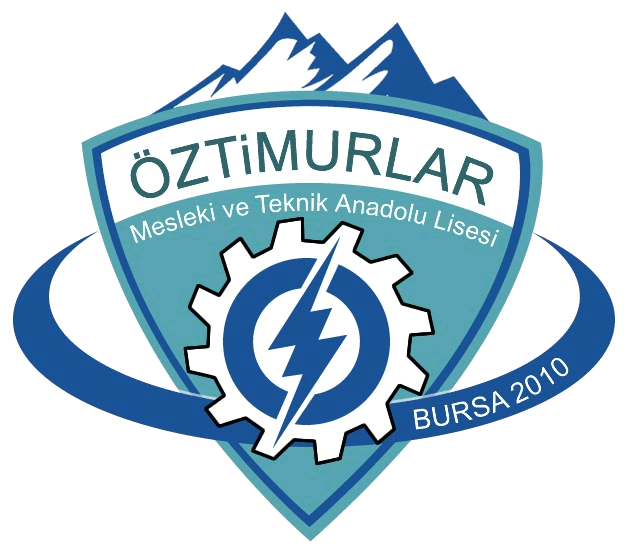 GIDA DEPOLARI KULLANMA TALİMATIDoküman NoTL.11GIDA DEPOLARI KULLANMA TALİMATIYayımTarihi30.07.2020GIDA DEPOLARI KULLANMA TALİMATIRevizyon No00GIDA DEPOLARI KULLANMA TALİMATIRevizyonTarihi…..GIDA DEPOLARI KULLANMA TALİMATISayfa No1/1